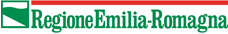 RELAZIONE DEL FORNITORE OPERE EDILI, MURARIE ED IMPIANTISTICHE IN ATTUAZIONE DELL’INTERVENTO FINANZIATO A VALERE SUL BANDO PER LA QUALIFICAZIONE E INNOVAZIONE DEGLI STABILIMENTI BALNEARI E DELLE STRUTTURE BALNEARI MARITTIME (D.G.R. 952/2020)Tipo di FORNITURA: _________________________________________________________________________________N. e Data del contratto o documento equivalente: _________________________________________________________________________________	  Durata: dal _______________________al____________________________________________Sede intervento: ________________________________________________________________DESCRIZIONE:Inserire la descrizione dell’opera edile, muraria ed impiantistica (comprensiva degli impianti elettrici, degli impianti di riscaldamento e di raffrescamento)(la descrizione deve consentire la valutazione dell'ammissibilità delle spese sostenute in relazione all’opera realizzata, per tale motivo deve avere carattere descrittivo e deve consentire di collegare le attività previste dal contratto o documento equivalente con quanto effettivamente realizzato) Illustrare come tale opera edile, muraria o impiantistica ha concorso alla riqualificazione, ristrutturazione e ammodernamento della strutturaData: _________________Firma del Fornitore ___________________________________________________________Firma Beneficiario del contributo (Legale rappresentante): ____________________________